HPA Pupils Raising Attainment Plan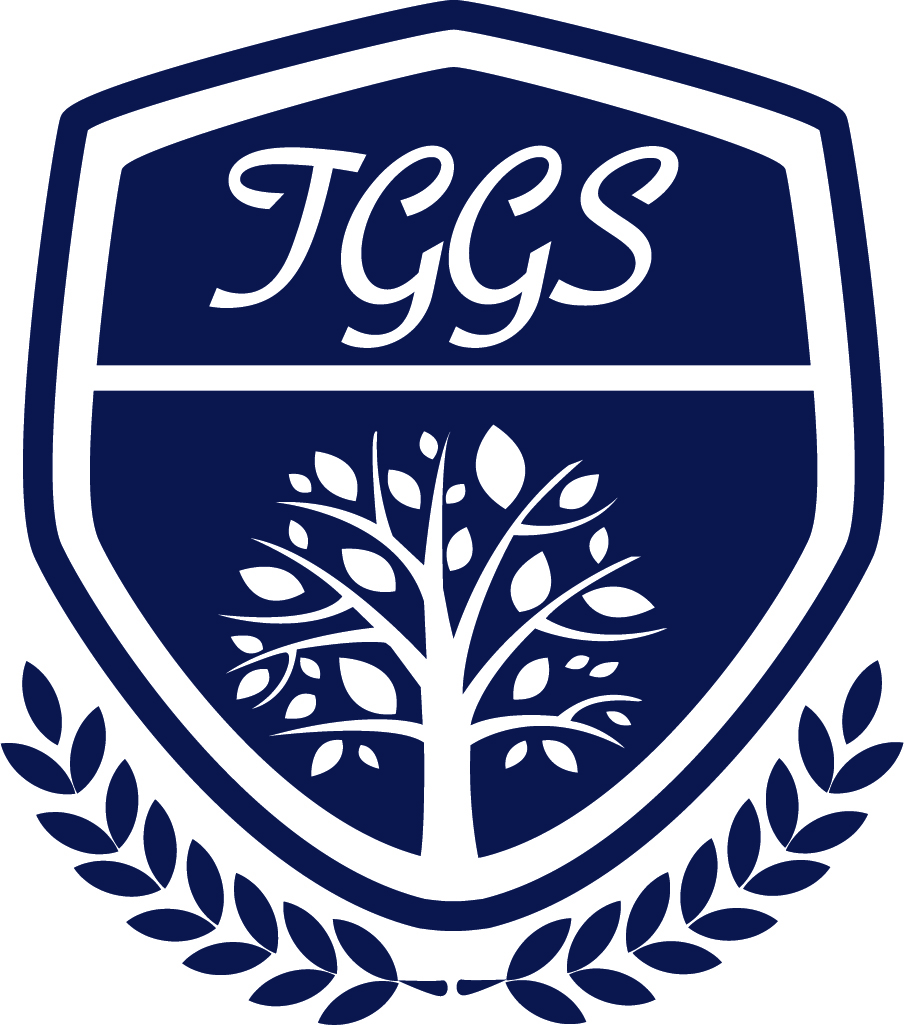 HPA Pupils working below expectations / below their target level / gradeHPA Pupils working at or above their target level / gradeAdd or delete rows as requiredHPA Raising Attainment Plan (RAP) - Notes for GuidanceThe HPA RAP will help you to pinpoint how you are meeting the needs of all the HPA pupils in your class by allowing you to focus on particular intervention strategies that you will implement.  They will provide a clear dialogue and continuity of support for the most able from one year to the next informing teachers who pick up these pupils in their classes strategies already implemented.The RAP is divided into 2 sections:HPA pupils requiring intervention in response to underachievementHPA pupils working at or above expectations and so require additional stretch / challenge.NB: Only complete for pupils with KS2 data of L5 (English and/or Maths) in your classes.Exemplar Strategies: (feel free to copy and paste some of them onto your RAP and edit them accordingly)Change seating plan to allow for peer support / minimise behaviour issues / better targeted resourcing.Differentiated resources. Providing exemplar material to role model expectations.Challenging homework to accelerate progress.Additional reading materials / extension texts provided beyond the curriculum.Letters home to parents.Feedback / Gap Marking activities (specify)Increasing level of challenge within lessons by adding activities that enable pupils to work at higher levels / grades.Leadership opportunities.Use of targeted, differentiated questioning.Teacher intervention for support.Department ReportHomework catch-up referralBoosters (for what / when / who to deliver?)Refer to HOY (pastoral  issues) Once you have identified strategies, specify who will be implementing them (most likely this will be you, the class teacher but also specify if others are involved such as HOD, HOY, SENCO or TA).  Identify when the interventions will be taking place.Leave the outcomes blank as you will come back to this at the end of the year and review progress.You will need 3 copies: 1 for yourself, 1 for your HoD/HoF and 1 for JH.  Dates for submission have been calendared and fit in with our Progress Data Cycle.Subject:Class / Set:Teacher:NamePupil Premium Y/NInterventions to tackle underachievementWho?When?OutcomesNamePupil Premium Y/NAdditional stretch / challenge Who?When?Outcomes